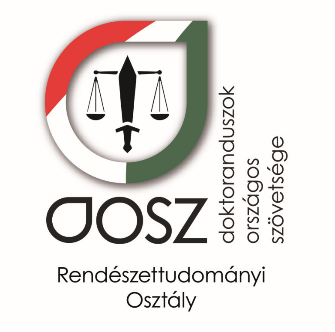 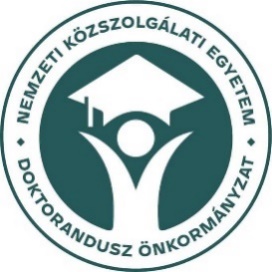 VI. RENDÉSZET – TUDOMÁNY – AKTUALITÁSOK -A rendészettudomány a fiatal kutatók szemével - 20242024. április 25.TUDOMÁNYOS KONFERENCIA Family, First name Institution: Country of origin: E-mail: xxxx (a) xxxxx.comTitle of Presentation in English / Title of presentation in Hungarian (if your presentation language is Hungarian)The length of the abstract is between 150-200 words, should be written both in English and the presentation language, and include 5 keywords. Please note that, if your presentation language is Hungarian, you must include two abstracts: one in English, and the other in Hungarian, each abstract between 150-200 words. Times New Roman (11)xxxxxxxxxxxxxxxxxxxxxxxxxxxxxxxxxxxxxxxxxxx xxxxxxxxxxxxxxxxxxxxxxxxxxxxxxxxxxxxxxxxxxxxxxxxxxxxxxxxxxxxxxxxxxxxxxxxxxxxxxxxxxxxxxxxxxxxxxxxxxxxxxxxxxxxxxxxxxxxxxxxxxxxxxxxxxxxxxxxxxxxxxxxxxxxxxxxxxxxxxxxxxxxxxxxxxxxxxxxxxxxxxxxxxxxxxxxxxxxxxxxxxxxxxxxxxxxxxxxxxxxxxxxxxxxxxxxxxxxxxxxxxxxxxxxxxxxxxxxxxxxxxxxxxxxxxxxxxxxxxxxxxxxxxxxxxxxxxxxxxxxxxxxxxxxxxxxxxxxxxxxxxxxxxxxxxxxxxxxxxxxxxxxxxxxxxxxxxxxxxxxxxxxxxxxxxxxxxxxxxxxxxxxxxxxxxxxxxxxxxxxxxxxxxxxxxxxxxxxxxxxxxxxxxxxxxxxxxxxxxxxxxxxxxxxxxxxxxxxxxxxxxxxxxxxxxxxxxxxxxxxxxxxxxxxxxxxxxxxxxxxxxxxxxxxxxxxxxxxxxxxxxxxxxxxxxxxxxxxxxxx.Keywords: xxxx, xxxx, xxxx, xxxx, xxxxAbstract in Hungarian (Presentation Language) Az absztraktot angol nyelven és az előadás nyelvén szükséges megküldeni, a terjedelme 150-200 szó, valamint 5 kulcsszót tartalmazhat. Amennyiben az előadás nyelve magyar, úgy angolul is mellékelni kell az absztraktot, mindkét esetben a maximális terjedelem 150-200 szó lehet. Times New Roman (11) xxxxxxxxxxxxxxxxxxxxxxxxxxxxxxxxxxxxxxxxxxxxxxxxxxxxxxxxxxxxxxxxxxxxxxxxxxxxxxxxxxxxxxxxxxxxxxxxxxxxxxxxxxxxxxxxxxxxxxxxxxxxxxxxxxxxxxxxxxxxxxxxxxxxxxxxxxxxxxxxxxxxxxxxxxxxxxxxxxxxxxxxxxxxxxxxxxxxxxxxxxxxxxxxxxxxxxxxxxxxxxxxxxxxxxxxxxxxxxxxxxxxxxxxxxxxxxxxxxxxxxxxxxxxxxxxxxxxxxxxxxxxxxxxxxxxxxxxxxxxxxxxxxxxxxxxxxxxxxxxxxxxxxxxxxxxxxxxxxxxxxxxxxxxxxxxxxxxxxxxxxxxxxxxxxxxxxxxxxxxxxxxxxxxxxxxxxxxxxxxxxxxxxxxxxxxxxxxxxxxxxxxxxxxxxxxxxxxxxxxxxxxxxxxxxxxxxxxxxxxxxxxxxxxxxxxxxxxxxxxxxxxxxxxxxxxxxxxxxxxxxxxxxxxxxxxxxxxxxxxxxxxxxxxxxxxxxxxxxxxxxxxxxxxxxxxxxxxxxxxxxxxxxxxxxxxxxxxxxxxxxxxxxxxxxxxxxxxxxxxxxxxxxxxxxxxxxxxxxxxxxxxxxxxxxxxxxxxxxxxxx.Kulcsszavak: xxxx, xxxx, xxxx, xxxx, xxxx